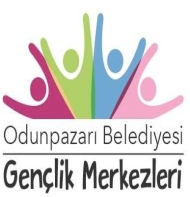 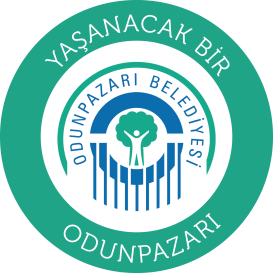 ODUNPAZARI BELEDİYESİ         KÜLTÜR VE SOSYAL İŞLER MÜDÜRLÜĞÜEMEK GENÇLİK MERKEZİÜYE ONAY FORMUÖĞRENCİYE AİT BİLGİLERTC.KİMLİK NO                                :ÖĞRENCİYE AİT BİLGİLERADI  – SOYADI                                :ÖĞRENCİYE AİT BİLGİLERDOĞUM YERİ VE TARİHİ              :ÖĞRENCİYE AİT BİLGİLEREV ADRESİ                                       :MAHALLE ADICADDE/SOKAK ADICADDE/SOKAK ADIKAPI NOÖĞRENCİYE AİT BİLGİLEROKUL   ADI                                      :SINIFOKUL NOÖĞRENCİYE AİT BİLGİLERKATILACAĞI  BRANŞ                     :VELİ TELEFON    NO                       :CEP: ………………………………CEP: ………………………………CEP: ………………………………CEP: ………………………………                          Velisi bulunduğum, yukarıda kimlik bilgileri yazılı olan oğlum/kızım ……………………………………………………………..   Emek Gençlik Merkezinde yapılacak olan atölye ve etkinliklere katılmasında herhangi bir sakınca görmeden  sorumluluğu  kabul ediyorum. Atölye ve etkinlikler sırasında doğabilecek herhangi bir problemlerinde kendilerine refakat eden görevlilere benim yerime karar vermelerine,  atölyeler ve etkinlikler sırasında video ve görsel fotoğraflar çekilmesine, çekilen görsel fotoğrafların ve videoların Odunpazarı Belediyesi ve Odunpazarı Belediyesi Gençlik Merkezi sosyal medya hesaplarında paylaşılmasına, atölye kayıtları ve etkinlik duyuruları için yukarıda yazılı olan iletişim numarama sms  gönderilmesine onay veriyorum.  Atölye çalışmalarına üç defa katılmadığı  takdirde kaydının silineceğini kabul ediyorum. Merkezde düzenlenen atölye ve etkinliklerden hiçbir ücret alınmadığını beyan ederim.Gereğinin yapılmasını arz ederim.                                                                                                                                             …….  /  ……/2021    Veli Adı –Soyadı :        TC. Kimlik No :                       İmza :